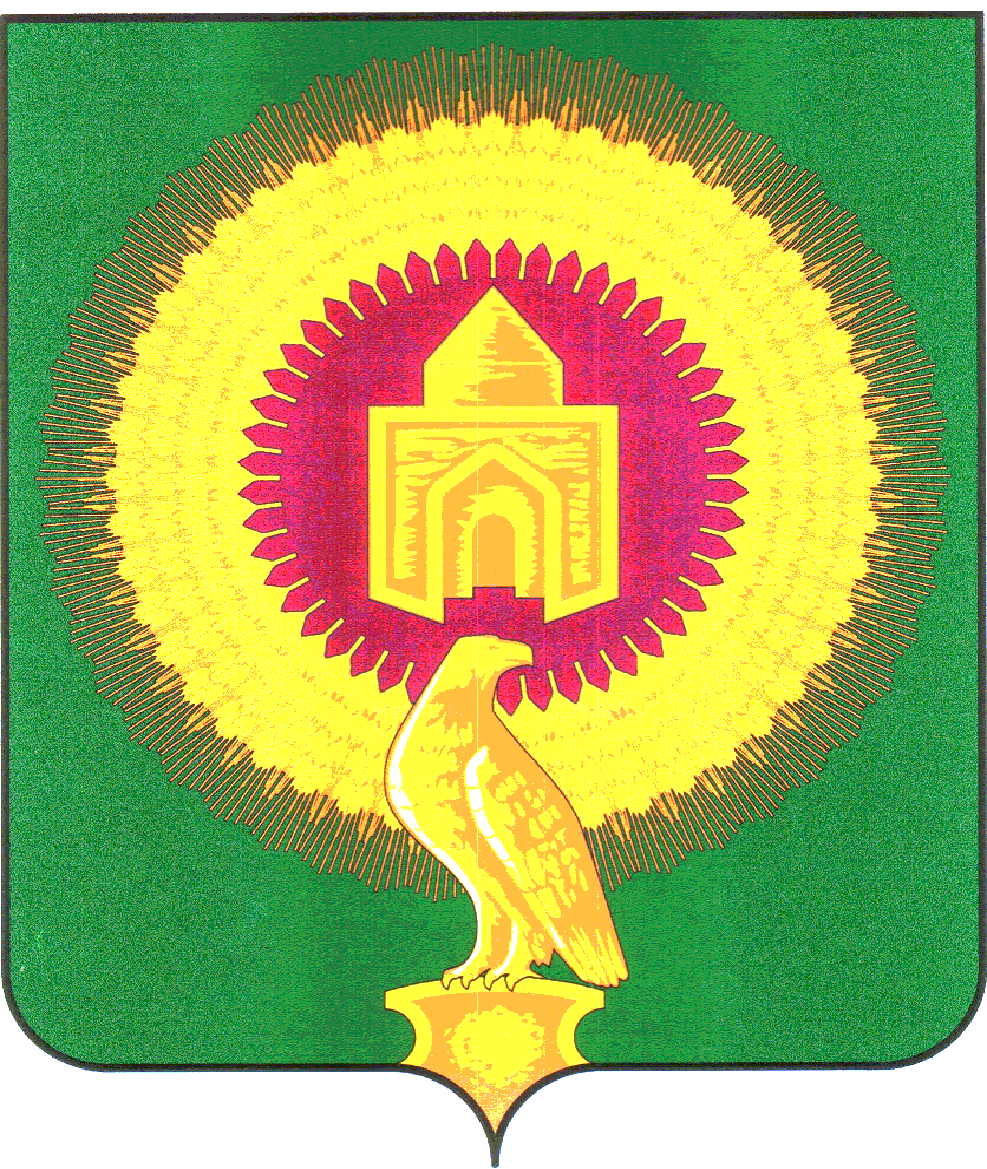 СОВЕТ ДЕПУТАТОВЛЕЙПЦИГСКОГО СЕЛЬСКОГО ПОСЕЛЕНИЯВАРНЕНСКОГО МУНИЦИПАЛЬНОГО РАЙОНАЧЕЛЯБИНСКОЙ ОБЛАСТИРЕШЕНИЕот 30 ноября 2023 года                            № 25О внесении изменений и дополнений в бюджет Лейпцигского сельскогопоселения на 2023 год и на плановый период 2024 и 2025годовСовет депутатов Лейпцигского сельского поселения РЕШАЕТ:1. Внести в бюджет Лейпцигского сельского поселения на 2023год и на плановый период 2024 и 2025 годов, принятый Решением Совета депутатов Лейпцигского сельского поселения Варненского муниципального района Челябинской области от (23.01.2023г №3, 31.03.2023 г №9, 30 июня 2023 года № 13, 29.09.№17) следующие изменения:1) в пункте 1 пп.1 слова «в сумме 15396,33 тыс. рублей» заменить на слова «в сумме 16673,02 тыс. рублей», слова «в сумме 14259,49 тыс. рублей» заменить на слова «в сумме 15536,18 тыс. рублей»;в пункте 1 пп.2 слова «в сумме 16409,31 тыс. рублей» заменить на слова «в сумме 17686,00 тыс. рублей»;- приложение 2 изложить в новой редакции (приложение № 1 к настоящему Решению);- приложение 4 изложить в новой редакции (приложение № 2 к настоящему Решению);- приложение 10 изложить в новой редакции (приложение № 3 к настоящему Решению).2. Настоящее Решение вступает в силу со дня его подписания и обнародования.Глава Лейпцигского сельского поселения                  ____________         Э.Т.ПискуноваПредседатель совета депутатовЛейпцигского сельского поселения                              ___________           А.В.ГоловинаПриложение 1к решению «О внесении изменений и дополненийв бюджет Лейпцигского сельского поселенияна 2023 год и на плановый период 2024 и 2025 годов»от 30 ноября 2023г№25Приложение 2к решению «О бюджете Лейпцигского сельского поселенияна 2023 год и на плановый период 2024 и 2025 годов»от 22 декабря 2022 года № 34Распределение бюджетных ассигнований по разделам, подразделам, целевым статьям, группам видов расходов бюджета Лейпцигского сельского поселения на 2023 годПриложение 2к решению «О внесении изменений и дополненийв бюджет Лейпцигского сельского поселенияна 2023 год и на плановый период 2024 и 2025 годов»от 30 ноября  2023 года №25 Приложение 4к решению «О бюджете Лейпцигского сельского поселенияна 2023 год и на плановый период 2024 и 2025 годов»от 22 декабря 2022 года № 34Ведомственная структура расходов бюджета Лейпцигского сельского поселения на 2023 годПриложение 3к решению «О внесении изменений и дополненийв бюджет Лейпцигского сельского поселенияна 2023 год и на плановый период 2024 и 2025 годов»от 30 ноября 2023 года №25Приложение 10к решению «О бюджете Лейпцигского сельского поселенияна 2023 год и на плановый период 2024 и 2025 годов»от 22 декабря 2022 года № 34Источники внутреннего финансирования дефицита бюджета Варненского сельского поселения на 2023 год(тыс. рублей)Единица измерения:Единица измерения:тыс. руб.Наименование показателяКБККБККБККБККБКсуммаНаименование показателяКВСРРазделПодразделКЦСРКВРсумма1234567ВСЕГО:17 686,00Администрация Лейпцигского сельского поселения Варненского муниципального района Челябинской области82917 686,00ОБЩЕГОСУДАРСТВЕННЫЕ ВОПРОСЫ829013 535,87Функционирование высшего должностного лица субъекта Российской Федерации и муниципального образования8290102607,01Расходы общегосударственного характера82901029900400000607,01Глава муниципального образования82901029900420301607,01Расходы на выплаты персоналу в целях обеспечения выполнения функций государственными (муниципальными) органами, казенными учреждениями, органами управления государственными внебюджетными фондами82901029900420301100607,01Функционирование Правительства Российской Федерации, высших исполнительных органов государственной власти субъектов Российской Федерации, местных администраций82901041 725,60Расходы общегосударственного характера829010499004000001 659,25Центральный аппарат829010499004204011 659,25Расходы на выплаты персоналу в целях обеспечения выполнения функций государственными (муниципальными) органами, казенными учреждениями, органами управления государственными внебюджетными фондами82901049900420401100832,77Закупка товаров, работ и услуг для обеспечения государственных (муниципальных) нужд82901049900420401200738,43Межбюджетные трансферты8290104990042040150055,05Иные бюджетные ассигнования8290104990042040180033,00Уплата налога на имущество организаций, земельного и транспортного налога8290104990890000066,35Уплата налога на имущество организаций, земельного и транспортного налога государственными органами8290104990892040166,35Иные бюджетные ассигнования8290104990892040180066,35Обеспечение деятельности финансовых, налоговых и таможенных органов и органов финансового (финансово-бюджетного) надзора8290106397,36Расходы общегосударственного характера82901069900400000397,36Центральный аппарат82901069900420401397,36Расходы на выплаты персоналу в целях обеспечения выполнения функций государственными (муниципальными) органами, казенными учреждениями, органами управления государственными внебюджетными фондами82901069900420401100397,36Другие общегосударственные вопросы8290113805,89Управление и распоряжение муниципальным имуществом в сельских поселениях8290113390003908025,20Формирование муниципальной собственности (жилых и нежилых помещений, зданий, земельных участков и иных основных средств), проведение ремонтных, восстановительных работ объектов муниципальной собственности8290113390003908425,20Закупка товаров, работ и услуг для обеспечения государственных (муниципальных) нужд8290113390003908420025,20Подготовка технических и кадастровых паспортов на недвижимое и движимое имущество82901137200072002512,00Закупка товаров, работ и услуг для обеспечения государственных (муниципальных) нужд82901137200072002200512,00Формирование муниципальной собственности (жилых и нежилых помещений, зданий, земельных участков и иных основных средств), проведение ремонтных, восстановительных работ объектов муниципальной собственности82901137200072004118,04Закупка товаров, работ и услуг для обеспечения государственных (муниципальных) нужд82901137200072004200118,04Другие мероприятия в рамках вопросов местного значения829011399000990028,48Закупка товаров, работ и услуг для обеспечения государственных (муниципальных) нужд829011399000990022008,48Другие мероприятия по реализации государственных функций82901139900900000142,17Выполнение других обязательств государства829011399009203006,30Закупка товаров, работ и услуг для обеспечения государственных (муниципальных) нужд829011399009203002006,30Выполнение других обязательств государства82901139900999300135,87Закупка товаров, работ и услуг для обеспечения государственных (муниципальных) нужд82901139900999300200135,87НАЦИОНАЛЬНАЯ ОБОРОНА82902131,70Мобилизационная и вневойсковая подготовка8290203131,70Подпрограмма "Допризывная подготовка молодежи в Челябинской области"82902034630000000131,70Осуществление полномочий по первичному воинскому учету на территориях, где отсутствуют военные комиссариаты82902034630051180131,70Расходы на выплаты персоналу в целях обеспечения выполнения функций государственными (муниципальными) органами, казенными учреждениями, органами управления государственными внебюджетными фондами82902034630051180100128,70Закупка товаров, работ и услуг для обеспечения государственных (муниципальных) нужд829020346300511802003,00НАЦИОНАЛЬНАЯ БЕЗОПАСНОСТЬ И ПРАВООХРАНИТЕЛЬНАЯ ДЕЯТЕЛЬНОСТЬ829032 098,90Защита населения и территории от чрезвычайных ситуаций природного и техногенного характера, пожарная безопасность82903102 098,90Обеспечение первичными мерами пожарной безопасности в сельских поселениях829031025000250802,22Содержание и обеспечение необходимых условий для повышения пожарной безопасности населенных пунктов829031025000250842,22Закупка товаров, работ и услуг для обеспечения государственных (муниципальных) нужд829031025000250842002,22Обеспечение первичными мерами пожарной безопасности829031071000710017,40Закупка товаров, работ и услуг для обеспечения государственных (муниципальных) нужд829031071000710012007,40Опашка противопожарных полос8290310710007100268,01Закупка товаров, работ и услуг для обеспечения государственных (муниципальных) нужд8290310710007100220068,01Содержание и обеспечение необходимых условий для повышения пожарной безопасности населенных пунктов829031071000710042 021,26Закупка товаров, работ и услуг для обеспечения государственных (муниципальных) нужд82903107100071004200782,12Предоставление субсидий бюджетным, автономным учреждениям и иным некоммерческим организациям829031071000710046001 239,14НАЦИОНАЛЬНАЯ ЭКОНОМИКА829041 131,59Дорожное хозяйство (дорожные фонды)82904091 131,59Содержание улично-дорожной сети и искусственных сооружений Варненского муниципального района82904091800018001770,57Закупка товаров, работ и услуг для обеспечения государственных (муниципальных) нужд82904091800018001200770,57Мероприятия по совершенствованию движения пешеходов и предупреждению аварийности с участием пешеходов82904092400024002361,02Закупка товаров, работ и услуг для обеспечения государственных (муниципальных) нужд82904092400024002200361,02ЖИЛИЩНО-КОММУНАЛЬНОЕ ХОЗЯЙСТВО82905399,64Благоустройство8290503344,99Освещение населённых пунктов82905037400074001250,47Закупка товаров, работ и услуг для обеспечения государственных (муниципальных) нужд82905037400074001200250,47Организация благоустройства и озеленения территории поселения8290503740007400212,08Закупка товаров, работ и услуг для обеспечения государственных (муниципальных) нужд8290503740007400220012,08Обслуживание и ремонт сетей уличного освещения8290503740007400345,00Закупка товаров, работ и услуг для обеспечения государственных (муниципальных) нужд8290503740007400320045,00Прочие мероприятия по благоустройству8290503740007400422,93Закупка товаров, работ и услуг для обеспечения государственных (муниципальных) нужд8290503740007400420022,93Благоустройство территории сельских поселений829050380000800803,75Освещение населённых пунктов829050380000800813,75Закупка товаров, работ и услуг для обеспечения государственных (муниципальных) нужд829050380000800812003,75Реализация мероприятий по благоустройству сельских территорий8290503990600000010,76Расходы на прочие мероприятия по благоустройству поселений8290503990600050010,76Закупка товаров, работ и услуг для обеспечения государственных (муниципальных) нужд8290503990600050020010,76Другие вопросы в области жилищно-коммунального хозяйства829050554,65Подпрограмма "Комплексное развитие систем газоснабжения Варненского муниципального района на 2015-2020 годы"8290505095000000053,63Техническое обслуживание газового оборудования8290505095000900353,63Закупка товаров, работ и услуг для обеспечения государственных (муниципальных) нужд8290505095000900320053,63Подпрограмма «Модернизация объектов коммунальной инфраструктуры»829050514200000001,02Строительство газопроводов и газовых сетей829050514200142031,02Закупка товаров, работ и услуг для обеспечения государственных (муниципальных) нужд829050514200142032001,02ОХРАНА ОКРУЖАЮЩЕЙ СРЕДЫ829066 236,97Другие вопросы в области охраны окружающей среды82906056 236,97Мероприятия межпоселенческого характера по охране окружающей среды в Варненском муниципальном районе829060509200090015 965,99Закупка товаров, работ и услуг для обеспечения государственных (муниципальных) нужд829060509200090012005 965,99Оснащение мест (площадок) накопления твердых коммунальных отходов8290605640006400265,40Закупка товаров, работ и услуг для обеспечения государственных (муниципальных) нужд8290605640006400220065,40Региональный проект «Комплексная система об-ращения с твердыми коммунальными отходами»8290605640G200000205,59Обеспечение контейнерным сбором образующихся в жилом фонде ТКО8290605640G243120205,59Закупка товаров, работ и услуг для обеспечения государственных (муниципальных) нужд8290605640G243120200205,59КУЛЬТУРА, КИНЕМАТОГРАФИЯ829084 038,55Культура82908014 038,55Мероприятия деятельности клубных формирований8290801630006308057,54Организация деятельности клубных формирований8290801630006308157,54Закупка товаров, работ и услуг для обеспечения государственных (муниципальных) нужд8290801630006308120057,54Организация деятельности клубных формирований829080173000730013 977,81Расходы на выплаты персоналу в целях обеспечения выполнения функций государственными (муниципальными) органами, казенными учреждениями, органами управления государственными внебюджетными фондами829080173000730011001 215,52Закупка товаров, работ и услуг для обеспечения государственных (муниципальных) нужд829080173000730012002 762,29Обучение специалистов культурно - досуговых учреждений на курсах повышения квалификации и профессиональной подготовки829080173000730022,60Закупка товаров, работ и услуг для обеспечения государственных (муниципальных) нужд829080173000730022002,60Уплата налога на имущество организаций, земельного и транспортного налога учреждениями культуры829080173000730790,60Иные бюджетные ассигнования829080173000730798000,60СОЦИАЛЬНАЯ ПОЛИТИКА8291056,43Социальное обеспечение населения829100356,43Подпрограмма "Повышение качества жизни граждан пожилого возраста и иных категорий граждан"8291003282000000056,43Осуществление мер социальной поддержки граждан, работающих и проживающих в сельских населенных пунктах и рабочих поселках Челябинской области8291003282002838056,43Расходы на выплаты персоналу в целях обеспечения выполнения функций государственными (муниципальными) органами, казенными учреждениями, органами управления государственными внебюджетными фондами8291003282002838010056,43ФИЗИЧЕСКАЯ КУЛЬТУРА И СПОРТ8291156,35Массовый спорт829110256,35Награждение и подведение итогов спартакиады трудовых коллективов Варненского муниципального района8291102700002010135,00Закупка товаров, работ и услуг для обеспечения государственных (муниципальных) нужд8291102700002010120035,00Развитие физической культуры и массового спорта в сельском поселении8291102700007000121,35Закупка товаров, работ и услуг для обеспечения государственных (муниципальных) нужд8291102700007000120021,35НаименованиеКод источника финансирования по бюджетной классификации СуммаИТОГО000 900000000000000001 012,98Увеличение остатков средств, всего829 00000000000000000-16673,02Увеличение остатков средств бюджетов829 01050000000000500-16673,02Увеличение прочих остатков средств бюджетов829 01050200000000500-16673,02Увеличение прочих остатков денежных средств бюджетов829 01050201000000510-16673,02Увеличение прочих остатков денежных средств бюджетов сельских поселений829 01050201100000510-16673,02Уменьшение остатков средств, всего829 0000000000000000017686,00Уменьшение остатков средств бюджетов829 0105000000000060017686,00Уменьшение прочих остатков средств бюджетов829 0105020000000060017686,00Уменьшение прочих остатков денежных средств бюджетов829 0105020100000061016409,31Уменьшение прочих остатков денежных средств бюджетов сельских поселений829 0105020110000061017686,00